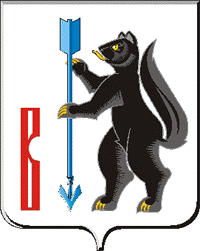 АДМИНИСТРАЦИЯГОРОДСКОГО ОКРУГА ВЕРХОТУРСКИЙП О С Т А Н О В Л Е Н И Еот 20.06.2017г. № 475г. ВерхотурьеО внесении изменений в состав комиссии городского округа Верхотурский по вопросам безопасности дорожного движения 	В связи с кадровыми изменениями, руководствуясь статьей 26 Устава городского округа Верхотурский,ПОСТАНОВЛЯЮ:	1.Внести изменения в состав  комиссии городского округа Верхотурский по вопросам безопасности дорожного движения, утвержденный постановлением Администрации городского округа Верхотурский от 31.10.2016 г. № 947:	1) вывести из состава  комиссии городского округа Верхотурский по вопросам безопасности дорожного движения Широких Анатолия Алексеевича – начальника МКУ «Служба заказчика» городского округа Верхотурский;	2) ввести в состав комиссии городского округа Верхотурский по вопросам безопасности дорожного движения: 	Сидорова Виктора Николаевича – начальника МКУ «Служба заказчика» городского округа Верхотурский. 	3.Опубликовать настоящее постановление в информационном бюллетене "Верхотурская неделя" и разместить на официальном сайте городского округа Верхотурский.	4. Контроль исполнения настоящего постановления оставляю за собой.Глава Администрации городского округа Верхотурский                                                        В.В. Сизиков